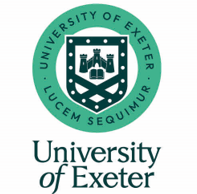 PGCE PHYSICAL EDUCATION COURSEKNOWLEDGE AND SKILLS INITIAL AUDIT AND TARGETS (SUBJECT-SPECIFIC)  APPLICANT’S NAME:                                                 DATE:			(NB this Knowledge & Skills Initial Audit & Targets document is to be kept in a safe place for future reference)KNOWLEDGE AND SKILLS - INITIAL AUDIT SUBJECT CONTENT KNOWLEDGE (i.e. skills, techniques, concepts, principles, rules,  factual information of a range of physical activities & topics such as physiology of sport & exercise)For each of the boxes below, rate your level of knowledge and skills using the criteria below (please  as appropriate): SUBJECT CONTENT KNOWLEDGE (i.e. skills, techniques, concepts, principles, rules,  factual information of a range of physical activities & topics such as physiology of sport & exercise)For each of the boxes below, rate your level of knowledge and skills using the criteria below (please  as appropriate): SUBJECT CONTENT KNOWLEDGE (i.e. skills, techniques, concepts, principles, rules,  factual information of a range of physical activities & topics such as physiology of sport & exercise)For each of the boxes below, rate your level of knowledge and skills using the criteria below (please  as appropriate): SUBJECT CONTENT KNOWLEDGE (i.e. skills, techniques, concepts, principles, rules,  factual information of a range of physical activities & topics such as physiology of sport & exercise)For each of the boxes below, rate your level of knowledge and skills using the criteria below (please  as appropriate):1 = Very good level of knowledge and skills2 = Good level of knowledge and skills3 = Poor level of knowledge and skills1Very good2Good3PoorPractical Areas of Activity of the PE Curriculum:Practical Areas of Activity of the PE Curriculum:Practical Areas of Activity of the PE Curriculum:Practical Areas of Activity of the PE Curriculum:Athletics:Track ‘Endurance’ Events (800m, 1500m): ………………………………………………Track ‘Speed’ Events (100m, 200m 400m): .…………………………..…………………Field ‘Throwing’ Events (shot-putt, discus, javelin, hammer): ……………………….Field ‘Jumping’ Events (long jump, triple jump, high jump): ..………………………Athletics:Track ‘Endurance’ Events (800m, 1500m): ………………………………………………Track ‘Speed’ Events (100m, 200m 400m): .…………………………..…………………Field ‘Throwing’ Events (shot-putt, discus, javelin, hammer): ……………………….Field ‘Jumping’ Events (long jump, triple jump, high jump): ..………………………Athletics:Track ‘Endurance’ Events (800m, 1500m): ………………………………………………Track ‘Speed’ Events (100m, 200m 400m): .…………………………..…………………Field ‘Throwing’ Events (shot-putt, discus, javelin, hammer): ……………………….Field ‘Jumping’ Events (long jump, triple jump, high jump): ..………………………Athletics:Track ‘Endurance’ Events (800m, 1500m): ………………………………………………Track ‘Speed’ Events (100m, 200m 400m): .…………………………..…………………Field ‘Throwing’ Events (shot-putt, discus, javelin, hammer): ……………………….Field ‘Jumping’ Events (long jump, triple jump, high jump): ..………………………Dance:Educational/creative:……………………………………………………………………….Other (jazz, ballet, tap, aerobic etc)( please specify): ..…………….………………..Dance:Educational/creative:……………………………………………………………………….Other (jazz, ballet, tap, aerobic etc)( please specify): ..…………….………………..Games:Invasion Games (basketball, football, hockey, netball, rugby, waterpolo etc): Net/Wall Games (badminton, squash, table tennis, tennis, volleyball etc): .…….Striking/Fielding Games (baseball, cricket, rounders, softball etc): ………………..Target Games (archery, darts, golf):  …………………………………………………….Games:Invasion Games (basketball, football, hockey, netball, rugby, waterpolo etc): Net/Wall Games (badminton, squash, table tennis, tennis, volleyball etc): .…….Striking/Fielding Games (baseball, cricket, rounders, softball etc): ………………..Target Games (archery, darts, golf):  …………………………………………………….Games:Invasion Games (basketball, football, hockey, netball, rugby, waterpolo etc): Net/Wall Games (badminton, squash, table tennis, tennis, volleyball etc): .…….Striking/Fielding Games (baseball, cricket, rounders, softball etc): ………………..Target Games (archery, darts, golf):  …………………………………………………….Games:Invasion Games (basketball, football, hockey, netball, rugby, waterpolo etc): Net/Wall Games (badminton, squash, table tennis, tennis, volleyball etc): .…….Striking/Fielding Games (baseball, cricket, rounders, softball etc): ………………..Target Games (archery, darts, golf):  …………………………………………………….Gymnastics: Educational: .………………………………………………………………….……….………Other (Olympic, rhythmic, acrobatics) (please specify): ……………………………Gymnastics: Educational: .………………………………………………………………….……….………Other (Olympic, rhythmic, acrobatics) (please specify): ……………………………Outdoor & Adventurous Activities:‘Water-based’ Activities (canoeing, sailing, water-skiing, wind-surfing etc): ‘Land-based’ Activities (abseiling, orienteering, rock-climbing, caving etc): Outdoor & Adventurous Activities:‘Water-based’ Activities (canoeing, sailing, water-skiing, wind-surfing etc): ‘Land-based’ Activities (abseiling, orienteering, rock-climbing, caving etc): Swimming:Strokes (front-crawl): …………………………………………..…………………………….Strokes (back-crawl): ………………………………………………………………………..Strokes (breast-stroke): ………………………………………………………………………Strokes (butterfly): ……………………………………………..…………………………..…Personal Lifesaving & Water Safety: ………………………………….………..…………Swimming:Strokes (front-crawl): …………………………………………..…………………………….Strokes (back-crawl): ………………………………………………………………………..Strokes (breast-stroke): ………………………………………………………………………Strokes (butterfly): ……………………………………………..…………………………..…Personal Lifesaving & Water Safety: ………………………………….………..…………Swimming:Strokes (front-crawl): …………………………………………..…………………………….Strokes (back-crawl): ………………………………………………………………………..Strokes (breast-stroke): ………………………………………………………………………Strokes (butterfly): ……………………………………………..…………………………..…Personal Lifesaving & Water Safety: ………………………………….………..…………Swimming:Strokes (front-crawl): …………………………………………..…………………………….Strokes (back-crawl): ………………………………………………………………………..Strokes (breast-stroke): ………………………………………………………………………Strokes (butterfly): ……………………………………………..…………………………..…Personal Lifesaving & Water Safety: ………………………………….………..…………Swimming:Strokes (front-crawl): …………………………………………..…………………………….Strokes (back-crawl): ………………………………………………………………………..Strokes (breast-stroke): ………………………………………………………………………Strokes (butterfly): ……………………………………………..…………………………..…Personal Lifesaving & Water Safety: ………………………………….………..…………Any other Physical Activities (please specify): ….……………………………………………………………………………………….…………………………………………………………………………………………………….……………………………………………………………………………………………….Any other Physical Activities (please specify): ….……………………………………………………………………………………….…………………………………………………………………………………………………….……………………………………………………………………………………………….Any other Physical Activities (please specify): ….……………………………………………………………………………………….…………………………………………………………………………………………………….……………………………………………………………………………………………….KNOWLEDGE AND SKILLS - INITIAL AUDIT SUBJECT CONTENT KNOWLEDGE (cont’d) (i.e. skills, techniques, concepts, principles, rules,  factual information of a range of physical activities & topics such as physiology of sport & exercise)For each of the boxes below, rate your level of knowledge and skills using the criteria below (please  as appropriate): SUBJECT CONTENT KNOWLEDGE (cont’d) (i.e. skills, techniques, concepts, principles, rules,  factual information of a range of physical activities & topics such as physiology of sport & exercise)For each of the boxes below, rate your level of knowledge and skills using the criteria below (please  as appropriate): SUBJECT CONTENT KNOWLEDGE (cont’d) (i.e. skills, techniques, concepts, principles, rules,  factual information of a range of physical activities & topics such as physiology of sport & exercise)For each of the boxes below, rate your level of knowledge and skills using the criteria below (please  as appropriate): SUBJECT CONTENT KNOWLEDGE (cont’d) (i.e. skills, techniques, concepts, principles, rules,  factual information of a range of physical activities & topics such as physiology of sport & exercise)For each of the boxes below, rate your level of knowledge and skills using the criteria below (please  as appropriate):1 = Very good level of knowledge and skills2 = Good level of knowledge and skills3 = Poor level of knowledge and skills1Very good2Good3PoorSubjects/Topics at GCSE, A Level and BTEC:Subjects/Topics at GCSE, A Level and BTEC:Subjects/Topics at GCSE, A Level and BTEC:Subjects/Topics at GCSE, A Level and BTEC:Anatomy & Physiology (e.g. Control of Blood Supply; Respiratory response to exercise): Biomechanics (e.g. Kinematic chain):Contemporary Studies (e.g. Physical & outdoor education; Towards a concept of sport):Exercise Physiology (e.g. Energy continuum; Ergogenic aids): Exercise & Sport Psychology (e.g. emotional control ; Group dynamics of sport performance) : Historical Studies (e.g. Games in popular recreation, Development of popular recreation in the UK): Other (please specify): Other Vocational Qualifications in PEOther Vocational Qualifications in PEOther Vocational Qualifications in PEOther Vocational Qualifications in PEJSLA (Junior Sports Leaders Award): CSLA (Community Sports Leaders Award): HSLA (Higher Sports Leaders Award):Other (please specify):        KNOWLEDGE AND SKILLS - INITIAL AUDITKNOWLEDGE OF LEARNERS AND LEARNING(i.e. Learners, child development and theories of how children learn)For each of the boxes below, rate your level of knowledge and skills using the criteria below (please  as appropriate):KNOWLEDGE OF LEARNERS AND LEARNING(i.e. Learners, child development and theories of how children learn)For each of the boxes below, rate your level of knowledge and skills using the criteria below (please  as appropriate):KNOWLEDGE OF LEARNERS AND LEARNING(i.e. Learners, child development and theories of how children learn)For each of the boxes below, rate your level of knowledge and skills using the criteria below (please  as appropriate):KNOWLEDGE OF LEARNERS AND LEARNING(i.e. Learners, child development and theories of how children learn)For each of the boxes below, rate your level of knowledge and skills using the criteria below (please  as appropriate):1 = Very good level of knowledge and skills2 = Good level of knowledge and skills3 = Poor level of knowledge and skills1Very good2Good3PoorKnowledge and Skills (Learners & Learning):Child Development (e.g. physical, intellectual, emotional, moral & social development): …….Theories of Learning (e.g. Skinner’s behaviourist theory, Vygotsky’s social               constructivist theory, Piaget’s constructivist theory etc): ……………………….Different types of learners (e.g. obese, gifted & talented, EAL, SEN/D, BME,  disengaged or reluctant etc): ……………………………………………………………….Knowledge and Skills (Learners & Learning):Child Development (e.g. physical, intellectual, emotional, moral & social development): …….Theories of Learning (e.g. Skinner’s behaviourist theory, Vygotsky’s social               constructivist theory, Piaget’s constructivist theory etc): ……………………….Different types of learners (e.g. obese, gifted & talented, EAL, SEN/D, BME,  disengaged or reluctant etc): ……………………………………………………………….Knowledge and Skills (Learners & Learning):Child Development (e.g. physical, intellectual, emotional, moral & social development): …….Theories of Learning (e.g. Skinner’s behaviourist theory, Vygotsky’s social               constructivist theory, Piaget’s constructivist theory etc): ……………………….Different types of learners (e.g. obese, gifted & talented, EAL, SEN/D, BME,  disengaged or reluctant etc): ……………………………………………………………….KNOWLEDGE AND SKILLS - TARGETSIDENTIFICATION OF STUDENT’S PRINCIPAL DEVELOPMENTAL NEEDS/WEAKNESSES IDENTIFICATION OF STUDENT’S PRINCIPAL DEVELOPMENTAL NEEDS/WEAKNESSES Having considered your level of knowledge and skills in each of the categories/knowledge bases (above), please note the Principal Developmental Needs/Weaknesses below (i.e. those rated as 2 or Good level of knowledge and skills or 3 or Poor level of knowledge and skills):Having considered your level of knowledge and skills in each of the categories/knowledge bases (above), please note the Principal Developmental Needs/Weaknesses below (i.e. those rated as 2 or Good level of knowledge and skills or 3 or Poor level of knowledge and skills):KNOWLEDGE AND SKILLS FOCUS:DEVELOPMENT TARGETS AND HOW THEY WILL BE ACHIEVED:SUBJECT CONTENT KNOWLEDGE:KNOWLEDGE OF LEARNERS AND LEARNING:OTHER QUALIFICATIONS REQUIRED:DATE ACHIEVED:1. First Aid Certificate (i.e. One-Day Emergency First Aid at Work Course): 2. National Pool Lifeguard Qualification (i.e. National Pool Lifeguard Qualification Course):3.  NGB Level 1 Coaching Award (i.e. Level 1 Rugby)